​跟谁学-高途课堂 2021 全国联合校园招聘正式启动【高途课堂】是【跟谁学】旗下专注于中小学 K12 在线教育品牌。跟谁学是中国第 一家在美国上市的 K12 在线教育公司，是目前全球市值最大的在线教育机构。高途课 堂采用“名师授课+双师辅导”的在线直播双师模式。“科技让教育更美好”是高途课 堂的使命，“点燃兴趣，培养习惯，塑造人格”是高途课堂的教育理念。发展至今，高 途课堂荣获“2019 年度口碑知名在线教育品牌”，“2019 年度影响力在线教育品牌”， “2019 年度用户满意在线教育机构”，“2019 中国年度最佳雇主”，“2019 中国大 学生最爱雇主”，“2020 年度超级雇主”，“2020 人力资源管理杰出奖”。 【招聘岗位】【“星途计划”—辅导老师】 “星途计划”是跟谁学-高途课堂面向国内外高校优秀应届毕业生推出的培养未来精英 辅导老师的战略性人才项目。依托“互联网+教育”头部企业平台优势，提供专属定制 化人才培养方案，旨在增强高途课堂“第二主讲“人才储备力量，力争打造在线教育领域辅导老师人才培养项目的行业标杆。 「薪酬」北京：7~15k/月郑州/西安/武汉/沈阳/成都/长沙/重庆/广州：6～12k/月太原/南昌/石家庄：5～10k/月销售类（训练营辅导老师、课程顾问） 「薪酬」 北京：9~20k/月郑州/西安/武汉/沈阳/成都/长沙/重庆/广州：7~16k/月太原/南昌/石家庄：6~14k/月设计类/运营类/技术类等【工作地点】 北京 郑州 西安 武汉 成都 石家庄 太原 南昌 沈阳 长沙【我们为你提供】-上市公司平台、扁平化管理、清晰的发展路径、多样化的培训；- 餐补、交通补助、免费班车、精美下午茶、定期团建、六险一金、免费体检、员工宿舍、福利满满。【加入我们】高途课堂网申通道：join.gaotu100.comHR联系方式：17786080706张老师（微信同号）关注微信公众号“高途课堂招聘”，点击“加入我们”—“校园招聘”，进行投递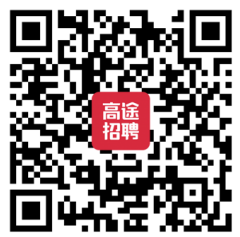 